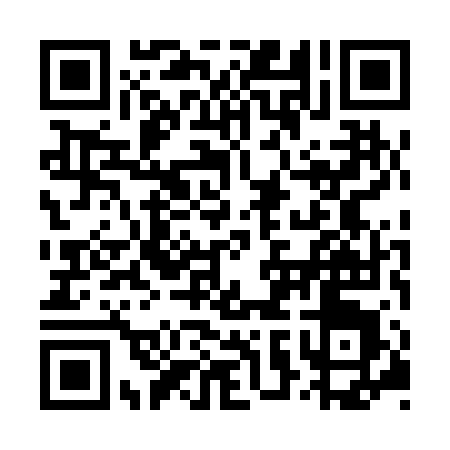 Ramadan times for Erenhot, ChinaMon 11 Mar 2024 - Wed 10 Apr 2024High Latitude Method: Angle Based RulePrayer Calculation Method: Muslim World LeagueAsar Calculation Method: ShafiPrayer times provided by https://www.salahtimes.comDateDayFajrSuhurSunriseDhuhrAsrIftarMaghribIsha11Mon5:165:166:5112:423:576:346:348:0312Tue5:145:146:5012:423:586:356:358:0513Wed5:125:126:4812:423:596:366:368:0614Thu5:105:106:4612:413:596:376:378:0715Fri5:095:096:4412:414:006:386:388:0916Sat5:075:076:4212:414:016:406:408:1017Sun5:055:056:4112:404:026:416:418:1118Mon5:035:036:3912:404:026:426:428:1319Tue5:015:016:3712:404:036:436:438:1420Wed4:594:596:3512:404:046:456:458:1521Thu4:574:576:3312:394:046:466:468:1722Fri4:554:556:3212:394:056:476:478:1823Sat4:534:536:3012:394:056:486:488:1924Sun4:514:516:2812:384:066:496:498:2125Mon4:494:496:2612:384:076:516:518:2226Tue4:474:476:2412:384:076:526:528:2427Wed4:454:456:2312:374:086:536:538:2528Thu4:434:436:2112:374:086:546:548:2629Fri4:414:416:1912:374:096:556:558:2830Sat4:394:396:1712:374:106:576:578:2931Sun4:374:376:1512:364:106:586:588:311Mon4:354:356:1412:364:116:596:598:322Tue4:334:336:1212:364:117:007:008:343Wed4:304:306:1012:354:127:017:018:354Thu4:284:286:0812:354:127:037:038:375Fri4:264:266:0712:354:137:047:048:386Sat4:244:246:0512:344:137:057:058:407Sun4:224:226:0312:344:147:067:068:418Mon4:204:206:0112:344:147:077:078:439Tue4:184:186:0012:344:157:097:098:4410Wed4:164:165:5812:334:157:107:108:46